收容所配置圖: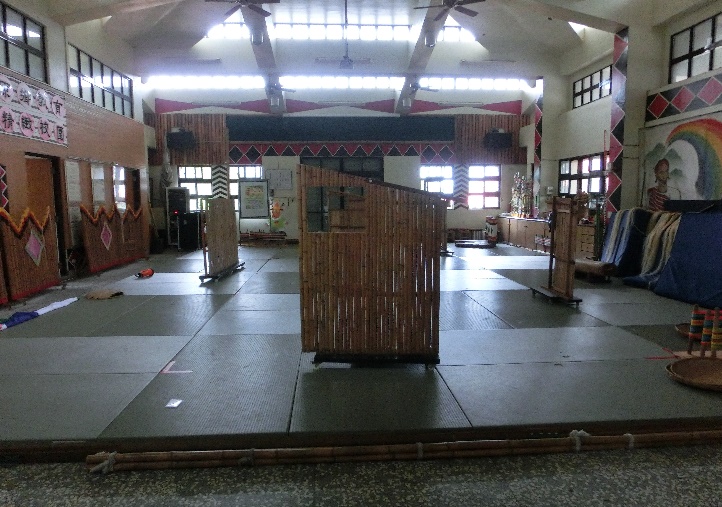 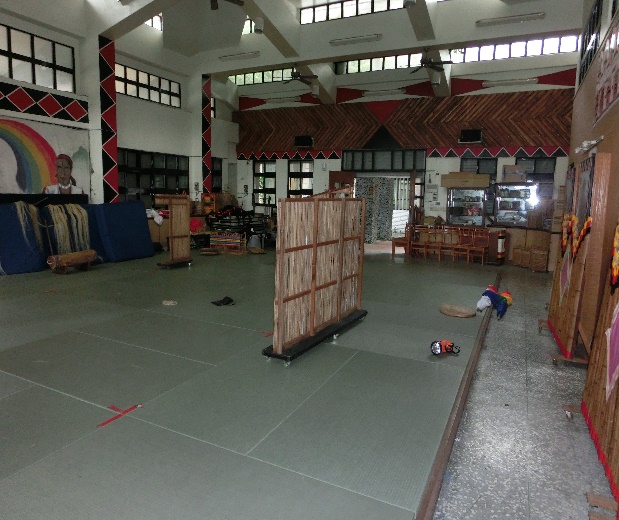 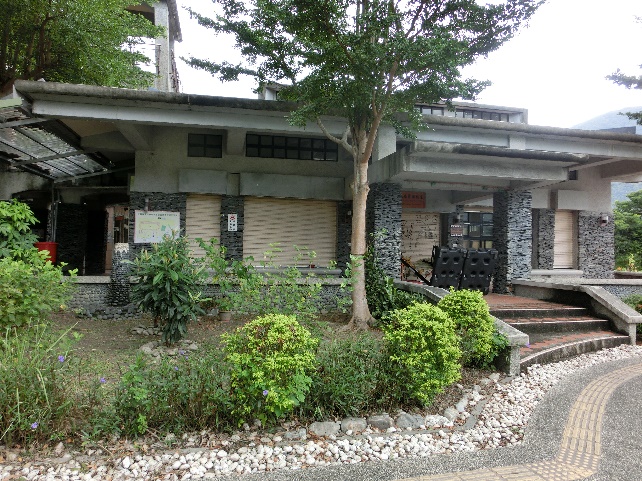 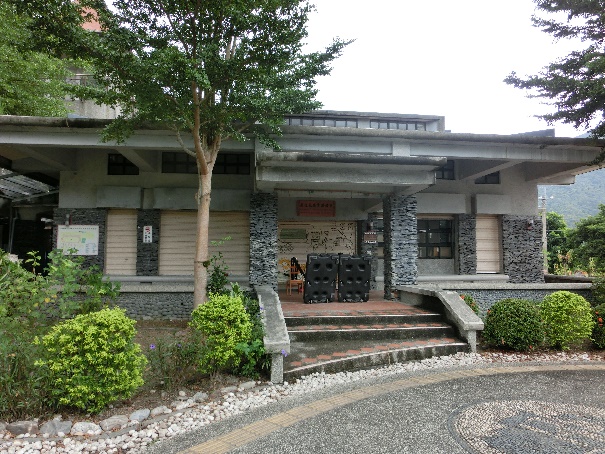 鄉鎮市:宜蘭縣南澳鄉收容所名稱:金岳國小風雨教室可收容人數:28人收容所地址:南澳鄉金岳村金岳路2號家庭休息區男就寢區          女就寢區家庭休息區  用餐區          女就寢區會客室個人休息區	 弱勢民眾區會客室個人休息區	    物資儲放區